Nomor	:  290/IT5.14/DT/2015						Denpasar, 31 Juli 2015Perihal	: Perpanjangan Pendaftaran Mahasisiwa PascasarjanaPENGUMUMANUntuk Pendaftaran Mahasiswa Baru Pascasarjana ISI Denpasar diperpanjang sampai tanggal 7 agustus 2015. Demikian kami sampaikan atas perhatian dan kerjasamanya diucapkan terimakasih. a.n Rektor					Ketua Program Studi Seni (S2)						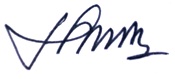 I Ketut Sariada, SST.,M.Si				NIP. 196106091986031001